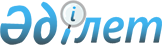 О присвоении наименований безымянным улицам некоторых населенных пунктов Сартогайского сельского округаРешение акима Сартогайского сельского округа Байганинского района Актюбинской области от 30 сентября 2011 года № 3. Зарегистрировано Управлением юстиции Байганинского района Актюбинской области 25 октября 2011 года № 3-4-120.
      Сноска. В заголовке и по всему тексту решения на государственном языке слово "селолық" заменено соответственно словом "ауылдық" решением акима Сартогайского сельского округа Байганинского района Актюбинской области от 03.11.2014 № 14 (вводится в действие по истечении 10 календарных дней после дня его первого официального опубликования).

      Сноска. Заголовок – в редакции решения акима Сартогайского сельского округа Байганинского района Актюбинской области от 13.04.2017 № 7 (вводится в действие по истечении десяти календарных дней после дня его первого официального опубликования).

      Сноска. В реквизитах и по всему тексту решения на казахском языке слова "селолық", "селосының", "селосына" заменены соответственно словами "ауылдық", "ауылының", "ауылы", текст на русском языке не меняется решением акима Сартогайского сельского округа Байганинского района Актюбинской области от 13.04.2017 № 7 (вводится в действие по истечении десяти календарных дней после дня его первого официального опубликования).

      Сноска. В реквизитах, заголовке и по всему тексту решения на русском языке слово "Сартугайского" заменено словом "Сартогайского", текст на казахском языке не меняется решением акима Сартогайского сельского округа Байганинского района Актюбинской области от 10.03.2021 № 4 (вводится в действие со дня его первого официального опубликования).
      В соответствии с пунктом 2 статьи 35 Закона Республики Казахстан от 23 января 2001 года "О местном государственном управлении и самоуправлении в Республике Казахстан", подпунктом 4) статьи 14 Закона Республики Казахстан от 8 декабря 1993 года "Об административно-территориальном устройстве Республики Казахстан" и с учетом мнения населения соответствующей территории, аким Сартогайского сельского округа РЕШИЛ:
      Сноска. Преамбула – в редакции решения акима Сартогайского сельского округа Байганинского района Актюбинской области от 10.03.2021 № 4 (вводится в действие со дня его первого официального опубликования).


      1. Присвоить следующие наименования безымянным улицам некоторых населенных пунктов Сартогайского сельского округа:
      село Алтай батыр:
      1) Орталық
      2) Бұлақ
      3) Мектеп
      4) Сарытоғай
      5) Сағыз
      Сноска. Пункт 1 с изменениями, внесенными решением акима Сартогайского сельского округа Байганинского района Актюбинской области от 13.04.2017 № 7 (вводится в действие по истечении десяти календарных дней после дня его первого официального опубликования).


      2. село Шұқырши
      1) Сарыөзек
      Сноска. В пункт 2 внесено изменение на русском языке, текст на казахском языке не меняется решением акима Сартогайского сельского округа Байганинского района Актюбинской области от 10.03.2021 № 4 (вводится в действие со дня его первого официального опубликования).


      3. село Баршақұм
      1) Жағалау
      Сноска. В пункт 3 внесено изменение на казахском языке, текст на русском языке не меняется решением акима Сартогайского сельского округа Байганинского района Актюбинской области от 13.04.2017 № 7 (вводится в действие по истечении десяти календарных дней после дня его первого официального опубликования); внесено изменение на русском языке, текст на казахском языке не меняется решением акима Сартогайского сельского округа Байганинского района Актюбинской области от 10.03.2021 № 4 (вводится в действие со дня его первого официального опубликования).


      4. Контроль за исполнение настоящего решения оставляю за собой.
      Сноска. Пункт 4 с изменениями, внесенными решением акима Сартогайского сельского округа Байганинского района Актюбинской области от 10.03.2021 № 4 (вводится в действие со дня его первого официального опубликования).


      5. Настоящее решение вводится в действие по истечении десяти календарных дней после его первого официального опубликования.
					© 2012. РГП на ПХВ «Институт законодательства и правовой информации Республики Казахстан» Министерства юстиции Республики Казахстан
				
      Аким Сартогайского сельского акима: 

Е.Карабасов
